TŘÍFÁZOVÝ ODDĚLENÝ AUTOTRANSFORMÁTOR RZ3F400.060 5÷400V/6,0APopis Autotransformátor je transformátor s galvanicky spojeným primárním a sekundárním vinutím, kdy sekundární vinutí je částí vinutí primárního. Autotransformátor je zvlášť výhodný při malém transformačním převodu. Autotransformátory nalézají uplatnění především jako spouštěcí transformátory indukčních a synchronních motorů.Třífázový oddělený autotransformátor RZ3F400.060 je vybaven jedním regulovatelným, od napájecí sítě odděleným zdrojem střídavého třífázového napětí v rozsahu <5 ÷ 400 V s maximálním odběrem proudu 6,0 A. Výstup je jištěn jističem. Zapnutí zdroje je indikováno podsvětleným vypínačem. Výstup zdroje je proveden panelovou třífázovou zásuvkou 400V-16A. Hodnoty výstupních napětí a proudů jsou zobrazeny na analogových měřících přístrojích. Transformátor je dostatečně dimenzován pro trvalou dodávku maximálního výkonu do zátěže. Síťový přívod je proveden neoddělitelně, ukončen třífázovou zástrčkou 16A.Technické parametry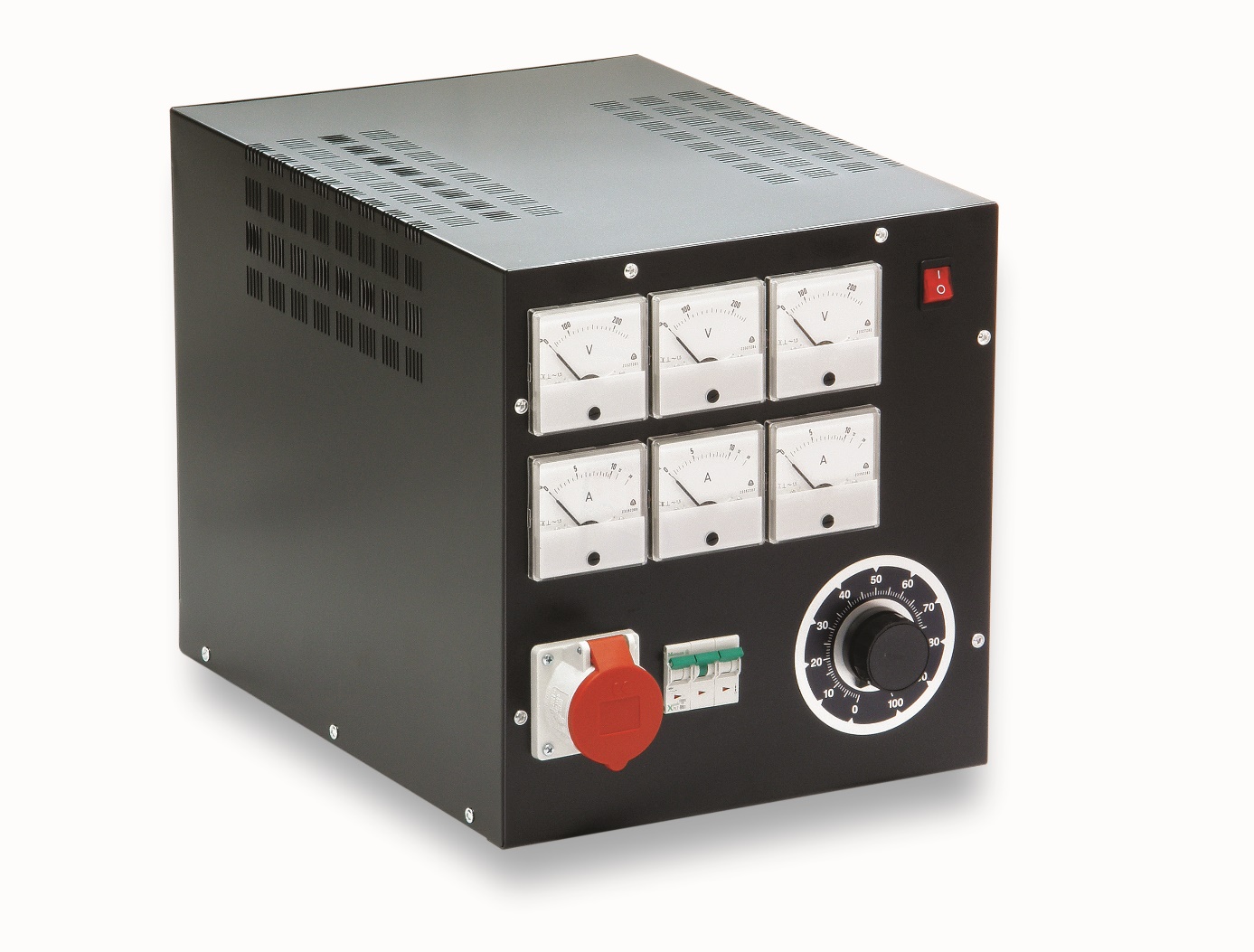 napájecí napětí:3x 400V / 50Hzvýstupní napětí:3x <5÷400Vvýstupní proud:3x 6,0Astabilita výstupního napětí:závislá na stabilitě napájecí sítěstabilita výstupní frekvence:závislá na stabilitě napájecí sítěpojistka napájecí sítě/jistič:Jistič D 3x 10Avýstupní pojistka/jistič:Jistič B 3x 6Atyp měřících přístrojů:analogpočet měřících přístrojů:6třída přesnosti měřících přístrojů:1,5pracovní teplota:10 ÷ 30°Cdélka přívodního vodiče:2m neoddělitelnýhmotnost:cca 88kgzáruka:24 měsíců